Travail d’anglais – Mme Brouns (mar.brouns@gmail.com)Travail du 8 décembre – à rendre pour le 11 décembre Reading comprehension: British Meals ! Contexte: Tu écris un article sur les habitudes alimentaires des Anglais. Afin de te renseigner, tu lis un texte qui décris les repas typiques du déjeuner jusqu'au souper.Tâche: tu fais un résumé du texte que tu viens de lire. Ton résumé doit être sous forme d'un texte continu en Français. Prend notes des informations importantes que tu repères dans le texte. Afin de mieux organiser tes idées, tu divises toi même ton texte entre déjeuner - diner - souper. N'hésite pas à utiliser des exemples. Attention: ceci n'est pas de la traduction. Afin de t'aider, remplis d'abord le tableau ci-dessous. Sois le plus complet possible......................................................................................................................................................................................................................................................................................................................................................................................................................................................................................................................................................................................................................................................................................................................................................................................................................................................................................................................................................................................................................................................................................................................................................................................................................................................................................................................................................................................................................................................................................................................................................................................................................................................................................................................................................................................................................................................................................................................................................................................................................................................................................................................... 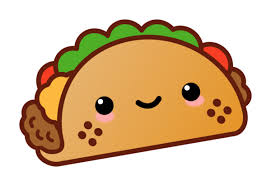                      British MealsThe British people tend to have a big breakfast before they go to work and the meal at midday is not spent with the members of the family but with workmates or schoolmates. Lunch is normally eaten between 12.30 pm and 1.30pm. People tend to eat their evening meal or "dinner" between 6.30pm and 8pm. Generally speaking the British breakfast is much bigger than in most other countries. Many people like to have a fried breakfast which can consist of fried bacon and eggs with fried bread and possibly fried tomatoes or black pudding. Of course not everybody wants to eat a lot early in the morning and many people prefer to just eat toast and marmalade with tea or coffee. Cereals are also very popular. The most common is cornflakes. They are made with different grains such as corn, wheat, oats etc. In Scotland many people eat "porridge" or boiled oats. Porridge is very heavy but in the winter it will keep you warm on your way to school. If you go to Britain to study English and you stay with a family you will almost certainly be given a "packed lunch" to eat for your midday meal. Some factories and schools have canteens where you can eat but the packed lunch is the most common thing to eat. A packed lunch normally consist of some sandwiches, a packet of crisps, an apple and a can of something to drink, for example, coca-cola. The contents are kept in a plastic container and you take it with you when you go to school or work. Things are changing and most British people eat meals from many different countries for example spaghetti or curry. However the most typical thing to eat for dinner is "meat and two veg". This consists of a piece of meat accompanied by two different boiled vegetables. This is covered with "gravy" which is a sauce made with the juice that was obtained when the meat was cooked. One of the vegetables is almost always potatoes. DéjeunerDinerSouper